ПРОЕКТ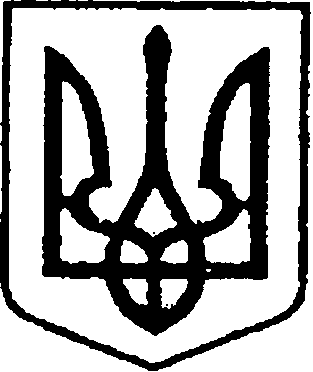 УКРАЇНАЧЕРНІГІВСЬКА ОБЛАСТЬН І Ж И Н С Ь К А    М І С Ь К А    Р А Д АВ И К О Н А В Ч И Й    К О М І Т Е ТР І Ш Е Н Н Явід  ___ червня 2019 року	                 м. Ніжин	                              №___     Про відзначення з нагодиДня медичного працівникаВідповідно до  статей 40, 42, 53, 59 Закону України «Про місцеве самоврядування в Україні», рішення Ніжинської міської ради Чернігівської області «Про внесення змін до рішення Ніжинської міської ради                              від 03 травня 2017 року №27-23/2017 «Про затвердження Положень                    про Почесну грамоту, Грамоту та Подяку виконавчого комітету Ніжинської міської ради» від 02.02.2018 р. №18-35/2018, Регламенту виконавчого комітету Ніжинської міської ради Чернігівської області VІІ скликання, затвердженого рішенням виконавчого комітету Ніжинської міської ради Чернігівської області VІІ скликання  від 11.08.2016 р. №220, розглянувши клопотання директора Ніжинського медичного коледжу Чернігівської обласної ради з нагоди професійного свята - Дня медичного працівника, виконавчий комітет Ніжинської міської ради вирішив: 1.Оголосити Подяку виконавчого комітету Ніжинської міської ради: 1.1.Слюсарчук Тетяні Юріївні – заступнику директора з навчально-виробничої діяльності Ніжинського медичного коледжу Чернігівської  обласної ради;1.2.Тригуб Тетяні Василівні – завідуючій фельдшерським відділенням Ніжинського медичного коледжу Чернігівської  обласної ради; 1.3.Зазименко Вікторії Олексіївні – бухгалтеру 1-ї категорії Ніжинського медичного коледжу Чернігівської  обласної ради;1.4.Мельник Наталії Іванівні – лаборанту Ніжинського медичного коледжу Чернігівської  обласної ради;1.5.Харицькому Олександру Іллічу – водію Ніжинського медичного коледжу Чернігівської  обласної ради;1.6.Четвериковій Віті Михайлівні – лаборанту Ніжинського медичного коледжу Чернігівської  обласної ради.2.Відділу юридично-кадрового забезпечення апарату виконавчого комітету Ніжинської міської ради (Лезі В. О.) забезпечити оприлюднення цього рішення протягом п’яти робочих днів з дати його прийняття на офіційному сайті Ніжинської міської ради.3.Відділу бухгалтерського обліку апарату виконавчого комітету Ніжинської міської ради (Єфіменко Н.Є.)  забезпечити виконання цього рішення у частині видачі бланків Подяк та рамок.4.Контроль за виконанням цього рішення залишаю за собою.Міський голова								А.В. Лінник		Пояснювальна запискадо проекту рішення «Про відзначення з нагодиДня медичного працівника»Відповідно до ст. 40 Закону України «Про місцеве самоврядування                в Україні», рішення Ніжинської міської ради Чернігівської області «Про внесення змін до рішення Ніжинської міської ради  від 03 травня 2017 року №27-23/2017 «Про затвердження Положень про Почесну грамоту, Грамоту та Подяку виконавчого комітету Ніжинської міської ради» від 02.02.2018 р. №18-35/2018, клопотання директора Ніжинського медичного коледжу Чернігівської обласної ради, пропонуються кандидатури до відзначення Подяками виконавчого комітету Ніжинської міської ради за сумлінну працю, високий професіоналізм та з нагоди відзначення професійного свята – Дня  медичного працівника. Проект рішення «Про відзначення з нагоди Дня медичного працівника» складається  з чотирьох розділів.Відділ юридично-кадрового забезпечення апарату виконавчого комітету Ніжинської міської ради, відповідно до Закону України «Про доступ до публічної інформації», забезпечує опублікування цього рішення протягом п’яти робочих днів з дати його підписання шляхом оприлюднення                                    на офіційному сайті Ніжинської міської ради.Доповідати проект рішення на засіданні буде начальник сектора з питань кадрової політики відділу юридично-кадрового забезпечення апарату виконавчого комітету Ніжинської міської ради Чепуль Ольга Віталіївна.Начальник відділу юридично-кадровогозабезпечення апарату виконавчогокомітету Ніжинської міської ради                                                          В. О. Лега